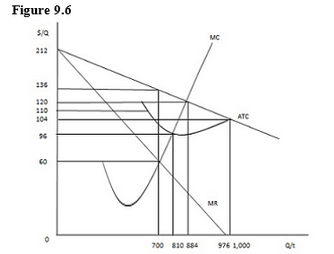 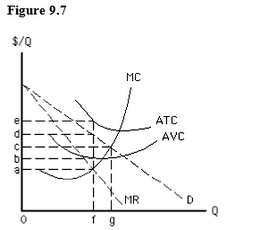 9.8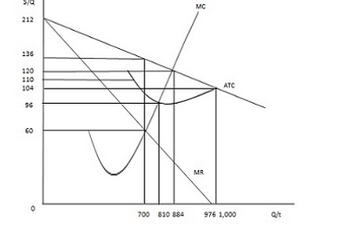 9/9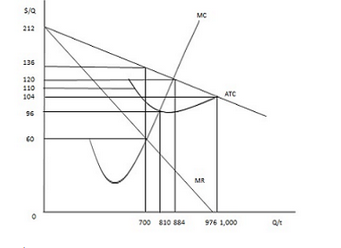 